Research Centre for Gerontology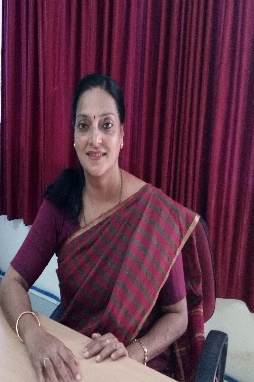 Dr. Suphala S KotianPurpose of ARC:  Gerontology is an area which focuses on the various aspects of aging.  It is a multidisciplinary area which facilitates the practice of skills in improving the overall health of the elders.  Gerontology focuses not only on the physical aspects of aging, it also highlights the importance of mental, social and societal implications of aging.  The research centre for Gerontology is a platform to create opportunities to research which intends to improve the multifaceted process of aging. The US census reports the older population is projected increase to 89 million by 2050, which imposes the demand for professionals in health care, planning and public policy, adaptation in living styles, information.  WHO interprets that by 2030, 1 in 6 people in the world will be aged 60 years or over.  Hence there is a great need to understand the challenges elders are facing and to increase their ability to cope up with the diverse environment due to globalisation, technological development, changing norms of the society.  Therefore, the main aim of this research centre is to understand the psycho social challenges faced by the elders in the society, and to help them lead a productive and quality life.  Objectives of ARCTo Understand the physical, psycho social and economic challenges faced by the elders To promote skills to cope with the challenges elders are facing.To promote participatory management of local resources. To collaborate interdisciplinary experts to provide skill management to the eldersTo publish data, present scientific papers in conferences safeguarding the confidentiality of the respondents. Description on proposed research (research methodology and design)Psycho social challenges faced by the elders could be explored by the survey method.  Information could be gathered from the community, Institutions and health care centres. The scope of the research includes the family of the elders also. Expected outcomeThe research centre for Gerontology will provide scientific data which promotes quality life to the elders. List of team membersDr. P S AithalProf. M Shashidhar KotianDr. Laveena D MelloDr. Vidya NWorking papersEthical approval- need for researchDementia and its managementPublished papersAbdul Hameed, P. V. & Kotian, Suphala (2022). A Systematic Review and Research Agenda on Mental Wellbeing of the Caregivers of Intellectually Disabled Children. International Journal of Management, Technology, and Social Sciences (IJMTS), 7(1), 335-353. DOI: https://doi.org/10.5281/zenodo.6501978Mambra, Abdul Jaleel Kuzhiyengal, & Kotian, Suphala (2022). A Systematic Review on Adolescents’ Emotional Intelligence and Aggressive Behaviour. International Journal of Management, Technology, and Social Sciences (IJMTS), 7(1), 484-503. DOI: https://doi.org/10.5281/zenodo.6775490Abdul Hameed P.V, & SuphalaKotian (2022). A Study on Psychological Well Being among the Parents of Children with Intellectual Disabilities.  The Proceedings Book of One Day Conference. Institute of Social Sciences and Humanities City Campus, Pandeshwar, Mangalore  14B. Preethi Meena , Suphala & Adele Santamaria (2022). The association between gender and mental health among working professionals in non-governmental organisations, Bangalore
. The Proceedings Book of One Day Conference. Institute of Social Sciences and Humanities City Campus,Pandeshwar,Mangalore  37- 42Smita B Thomas & Suphala Kotian (2022). A Systematic Review Of Research On The Influence Of The Media On Body Image. The Proceedings Book of One Day Conference. Institute of Social Sciences and Humanities City Campus,Pandeshwar,Mangalore  43-57Abdul Jaleel Kuzhiyengal Mambra, Suphala Kotian (2022). Role of Social-Emotional Learning on Emotional Intelligence among Adolescent. The Proceedings Book of One Day Conference. Institute of Social Sciences and Humanities City Campus,Pandeshwar,Mangalore. 72-77.Indu Nair V&Dr. Suphala Kotian (2021).Impact of Anorexia nervosa- A social work Perspective in Indian context. Kalyan Bharati, Journal on Indian history and culture, UGC care journal, Vol 36 No (V), ISSN 0976-0822. Indu Nair V&Dr. Suphala Kotian (2021).A Study on Challenges and Opportunities for Adolescent Girls in Higher Education, IOSR Journal of Humanities and Social Science (IOSR-JHSS) Volume 26, Issue 9, Series 6, 15-19 e-,ISSN: 2279-0837, p-ISSN: 2279-0845,www.iosrjournals.org
Smita B Thomas,Dr. Suphala Kotian (2021). The Shackles of The Mirror? - A Case Study on Body Dysmorphic Disorder, IJMTS, Srinivas publications,  Vol 6, ISSN 2581-6012, pp151-161.Smita B Thomas,Dr. Suphala Kotian (2021). “Is your reflection traumatizing you?” JEITR, vol 8, ISSN 2349-5162, e51-e60.Smita Biju Thomas, Dr.Suphala Kotian(2021). A systematic review of research on the influence of the glamour world on body image, Journal of Emerging Technologies and Innovative research, vol 8 issue 12. Smita Biju Thomas,  Dr. Suphala Kotian (2021), Educational assistance: - a right of the people with special needs a case study of ira gurukul educational trust. JETIR August 2021, Volume 8, Issue 8 www.jetir.org (ISSN-2349-5162),a 588-40 Thomas, Smitha B., & Suphala Kotian, (2021). Are You Happy with The Way Your Body Looks in Midlife?. International Journal of Management, Technology, and Social Sciences (IJMTS), 6(2), 64-74. DOI: https://doi.org/10.5281/zenodo.5234600Vincy Joseph, Dr.Suphala Kotian(2021) A systematic review on the role of family size and sibling relationship in adolescence, International Research Journal of Modernization in Engineering Technology and Science Vincy Joseph, Dr. Suphala Kotian,(2021). Psychological Impact of Covid-19; a study among Undergraduates in Malapuram district, journal of Research in Humanities and social science, vol-9, Issue 7, pp7-12. ISSN 2321-9467, www.qquesttjournal.orgVincy Joseph, Megha. D, Dr. Suphala Kotian(2021). Study on Relationship between Loneliness and Psychological Well- being among Online gamers, | IJIRT | Volume 8 Issue 2 | ISSN: 2349-6002, 704-9.Suphala Kotian, Vijaya Parameshwari, Rashmi M (2021). Challenges and solution in health care services based on patient satisfaction- review on literature and its applications Journal of the Academy of Hospital Administration, vol.32, No.2 , july-December, 2021,30-35.Suphala Kotian, Vidya.N (2020), Emerging Issues In The Need For Oldage Homes- An Overview Of Professional Social Workers, Web Higher Education in Social Sciences, IT and Management,  ISBN: 978-81-944670-7-6Suphala S Kotian, M. Shashidhar Kotian(2021). Understanding dimensions of vulnerability in defining depression among institutionalised elders, International Research Journal of Modernization in Engineering Technology and Science Volume:03/Issue:05/May-2021 Impact Factor- 5.354 www.irjmets.come-ISSN: 2582-5208.Suphala S Kotian, M. Shashidhar Kotian(2021). Vulnerability for Deviant Behaviour among Women- A Critical Analysis International Journal of Science and Research (IJSR)ISSN: 2319-7064SJIF (2019): 7.583Vijaya Parameshwari, Dr. Suphala Kotian, Dr. Rashmi M, Reshmi Joseph(2021). Prevention of medication errors by using failure mode effect analysis in a multi-speciality hospital International Journal of Applied Research 2021; 7(5): 08-11 ISSN Print: 2394-7500 ISSN Online: 2394-5869Ms Vijaya Parameshwari, Dr. Suphala Kotian, Dr. Rashmi M, Dr. Swati Rai(2021).  Organ Donation- Awareness and Attitude among the General Staff Working in a Corporate Hospital in Dakshina Kannada District International Journal of All Research Education and Scientific Methods (IJARESM), ISSN: 2455-6211 Volume 9, Issue 4, April -2021, Impact Factor: 7.429, Available online at: www.ijaresm.comMs. Rashmi M,Ms. Vijaya Parameshwari,  Ms. Suphala Kotian, Ms. Linu Philip(2021). Influence of Marketing Tool on Promotion of Services in a Multi-Specialty Hospital International Journal for Research in Applied Science & Engineering Technology (IJRASET)  ISSN: 2321-9653; IC Value: 45.98; SJ Impact Factor: 7.429  Volume 9 Issue IV Apr 2021- Available at www.ijraset.comDr. Rashmi M,Ms Vijaya Parameshwari,Dr. Suphala Kotian,(2021). Fall Incidences Affecting Patient Safety in a Multi-Speciality Hospital-A Study International Journal of All Research Education and Scientific Methods (IJARESM), ISSN: 2455-6211Volume 9, Issue 4, April -2021, Impact Factor: 7.429, Available online at: www.ijaresm.comDr. Swati Rai,Dr Amitha Marla,Dr Suphala Kotian,Mr Shashikanth Bhat(2021). Implementation of Digitized Medical Records to Enhance Patient Satisfaction by Reducing Waiting Time in Outpatient Department, Quest Journals,Journal of Research in Business and ManagementVolume 9 ~ Issue 4 (2021) pp: 48-56 ISSN(Online):2347-3002 www.questjournals.orgMs. Vijaya Parameshwari,Dr. Rashmi M, Dr. Suphala Kotian, Ms. Nirmala Kumari(2021). Role of Environmental Services in the Quality Care of the Patient in Tertiary Care Hospital - Reference to Six Aims for Improvement International Journal for Research in Applied Science & Engineering Technology (IJRASET) ISSN: 2321-9653; IC Value: 45.98; SJ Impact Factor: 7.429 Volume 9 Issue IV Apr 2021- Available at www.ijraset.comDr. Rashmi M,Ms Vijaya Parameshwari, Dr Suphala Kotian, Ms Meena James(2021), Strategies to Manage Disaster in the Emergency Department of A Multi-speciality Hospital-A Study,  Quest Journals Journal of Research in Business and Management, Volume 9, Issue 4 (2021) pp: 23-29, ISSN(Online):2347-3002Manjula A Rao , Suphala S Kotian, M S Kotian   (April 2016) Study of Depression and Role of Support Groups in Its Management among HIV/AIDS Patients: A Cross-Sectional Study in D.K, International Journal of Recent Research in Social Sciences and Humanities (IJRRSSH) Vol. 3, Issue 2, pp: (32-37), www.paperpublications.orgSuphala SK (2012). Association between depression and family demand among women, chapter published in text book ‘professional social work research perspective, edited by Illango Ponnuswamy, 2012,pg 32-40.Suphala S Kotian (2011) Health seeking behaviour among general population-findings of a study, Health Action pg.17-18 pg 2011 March.Mukambika, Suphala S Kotian (2015) Stress management among married working women, International journal of contemporary research in social sciences (IJCRSS)  v0l 2 No. 1Dr. Suphala S Kotian M. Shashidhar Kotian Purandara(2014) A study on Psychosocial problems faced by the teenage students International journal of social science and interdisciplinary research vol 3, No.1 Online available at indianresearchjournals.comM Shashidhar Kotian, Ganesh Kumar S1, Suphala S Kotian  (March 2010) Prevalence of obesity among adolescent children, Indian Journal of Community Medicine / Vol 35 / Issue1,176-78Vidya N, Suphala S Kotian (2016), Occupational stress among women police personnel, International journal of novel research in humanity and social sciences.  Vol3, ISSN 2394-9694Manjula, Suphala S Kotian (2016). Assessment of emotional problems faced by people living with HIV/AIDS and to study the role of family support and role of a counsellor to manage the emotional problems, Imperial journal of interdisciplinary research, vol. 2 issue 7 ISSN 24-1362.Vidya N, Suphala S Kotian (2014), Life satisfaction among women police personnel, International Journal of recent research in social sciences and humanities, vol. 3 pg 88-90.Vidya N, Suphala S Kotian (2014). Job satisfaction among women police personnel- literature review, Indian journal of applied research indexed with international ISSN directory, Paris vol 4 issue 1, pg 51-53.Mukambika, Suphala S Kotian (2014), Depression among married women, Journal samaja Shodhana, journal of Mangalore Sociology Association, vol 23, No.1&2, pp 41-55Name and signDr. Suphala S KotianResearch Professor, Srinivas UniversityOrcid ID: https://orcid.org/0000-0002-5747-4982Vidwan ID: 219229Researcher ID: AAW-149-2021